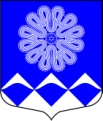 МУНИЦИПАЛЬНОЕ УЧРЕЖДЕНИЕ«СОВЕТ ДЕПУТАТОВМУНИЦИПАЛЬНОГО ОБРАЗОВАНИЯПЧЕВСКОЕ СЕЛЬСКОЕ ПОСЕЛЕНИЕ»КИРИШСКОГО МУНИЦИПАЛЬНОГО РАЙОНА ЛЕНИНГРАДСКОЙ ОБЛАСТИРЕШЕНИЕот  07 апреля 2022  года                                                                       № 27/143д. Пчева	Заслушав информацию главы администрации  муниципального образования Пчевское сельское поселение Киришского муниципального района Ленинградской области Д.Н. Левашова  о мероприятиях по подготовке проведения празднования 77-й годовщины Победы в Великой Отечественной войне, совет депутатов муниципального образования Пчевское сельское поселение Киришского муниципального района Ленинградской областиРЕШИЛ:	1. Принять к сведению информацию главы администрации  муниципального образования Пчевское сельское поселение Киришского муниципального района Ленинградской области Д.Н. Левашова  о мероприятиях по подготовке проведения празднования 77-й годовщины Победы в Великой Отечественной войне.	Глава муниципального образованияПчевское сельское поселение                                                       В.В. ЛысенковРазослано: в дело – 3.О мероприятиях по подготовке проведения празднования 77-й годовщины Победы в Великой Отечественной войне